О внесение изменений в постановление Главы Старонижестеблиевской сельской администрации от 13 декабря 2001 года № 350 «Об утверждении плана границ земельного участка гр. Шпакова Н.В.»На основании Федерального закона от 6 октября 2003 года № 131-ФЗ «Об общих принципах организации местного самоуправления в Российской Федерации», в соответствии со статьёй 25 Федерального закона от 24 июля 2007 года   № 221 – ФЗ «О государственном кадастре недвижимости», решения ФГБУ по Краснодарскому краю от 5 марта 2014 года « О государственной регистрации  недвижимости» , в целях исправления реестровой ошибки местоположения границ и площади земельного участка находящегося по адресу: Краснодарский край, Красноармейский район, станица Старонижестеблиевская, улица Запорожская, 76   п о с т а н о в л я ю:     1. Внести изменения в пункт 1 постановления Главы Старонижестеблиевской сельской администрации от 13 декабря 2001 года № 350 «Об утверждении плана границ земельного участка гр. Шпакова Н.В.», дополнив и изложив его в следующей редакции:«Утвердить план внешних границ земельного участка площадью 1373 кв.м., с кадастровым номером 23:13:0401096: 7, в результате исправления реестровой ошибки в части местоположения границ земельного участка, категория земель - земли населённых пунктов, с видом разрешённого использования: для индивидуального жилищного строительства, расположенного по адресу: Краснодарский край, Красноармейский район, станица Старонижестеблиевская, улица Запорожская, 76».2 Главному специалисту по земельным отношениям администрации Старонижестеблиевского сельского поселения Красноармейского района А.С. Нимченко внести изменения в земельно - шнуровую и похозяйственную книги.         	3. Контроль за выполнением настоящего постановления возложить на заместителя главы Старонижестеблиевского сельского поселения Красноармейского района Е.Е.Черепанову.4. Постановление вступает в силу со дня его подписания.   Глава Старонижестеблиевского сельского поселения                                                                                          Красноармейского района                                                                     В.В. Новак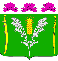 АДМИНИСТРАЦИЯСТАРОНИЖЕСТЕБЛИЕВСКОГО СЕЛЬСКОГО ПОСЕЛЕНИЯ КРАСНОАРМЕЙСКОГО РАЙОНАПОСТАНОВЛЕНИЕАДМИНИСТРАЦИЯСТАРОНИЖЕСТЕБЛИЕВСКОГО СЕЛЬСКОГО ПОСЕЛЕНИЯ КРАСНОАРМЕЙСКОГО РАЙОНАПОСТАНОВЛЕНИЕ«__08____»___10____2020 г.№ ____122_____станица Старонижестеблиевскаястаница Старонижестеблиевская